生物多样性和生态系统服务政府间科学与政策平台全体会议第八届会议2021年6月14日至24日，在线临时议程*项目10全体会议的安排；全体会议今后届会的
日期和地点全体会议的工作安排以及全体会议今后届会的日期和地点		秘书处的说明		导言在IPBES-7/3号决定中，生物多样性和生态系统服务政府间科学与政策平台（生物多样性平台）全体会议邀请有能力的成员考虑主办拟于2022年举行的全体会议第九届会议。本说明第一节介绍了全体会议第九届会议的安排，第二节则载有全体会议第十届会议的信息。关于这些事项的决定草案载于秘书处关于全体会议第八届会议决定草案的说明（IPBES/8/1/Add.2）。全体会议第九届会议的安排情况根据IPBES-7/3号决定，全体会议第九届会议拟于2022年举行。截至2021年3月22日，秘书处尚未收到主办第九届会议的任何意向书。鼓励有意主办该届会议的成员将该意向告知秘书处，并尽快提交一份正式意向书，最好是在全体会议第八届会议开幕之前提交。全体会议第九届会议的议程将包括审议关于野生物种可持续利用的专题评估、关于自然及其惠益（包括生物多样性以及生态系统功能和服务）所具多重价值之多元概念化的方法评估、关于企业对生物多样性和自然对人类贡献的影响和依赖的方法评估的范围界定报告。会议还将按照IPBES-7/1号决定第二节第8段审议及时收到的供该届会议审议的生物多样性平台工作方案方面的请求、意见和建议（包括对生物多样性和生态系统服务进行第二次全球评估以及对生态连通性进行评估），以及审议情景设想和模型工作队制定的“自然未来框架”。多学科专家小组成员的定期选举工作也将在该届会议上进行。本说明附件一载有全体会议第九届会议临时议程草案。全体会议第九届会议计划为期七天。本说明附件二载有以临时议程草案为基础的第九届会议工作安排草案。按照全体会议届会日程安排的惯例时间框架，建议全体会议第九届会议于2022年3月或4月举行。如果没有成员提议主办全体会议第九届会议，则该届会议将在德国波恩举行。如果随着会期临近，由于冠状病毒病（COVID-19）大流行而显然无法举行现场会议，则主席团将参考全体会议第八届在线会议的经验，就该届会议召开方式作出决定。邀请全体会议对第九届会议的安排提供指导意见，并请秘书处在最后确定该届会议的临时议程和工作安排时参考该指导意见。还邀请全体会议决定举行第九届会议的地点。全体会议第十届会议的安排情况按照全体会议届会日程安排的惯例时间框架，建议全体会议第十届会议于2023年4月或5月举行。考虑到由于持续的冠状病毒病大流行，需要更多时间来安排全体会议的届会，全体会议不妨在第八届会议上就第十届会议的地点通过一项临时决定。根据生物多样性平台全体会议议事规则第3条，全体会议需要在第九届会议上确认这一决定。截至2021年4月15日，秘书处已收到美利坚合众国政府提出的主办全体会议第十届会议的提议。鼓励有意主办该届会议的其他成员将该意向告知秘书处，并尽快提交一份正式意向书，最好是在全体会议第八届会议开幕之前提交。收到的任何正式意向书都将收入IPBES/8/9/Add.1号文件。全体会议第十届会议的议程将包括审议外来入侵物种评估，以及审议应按照IPBES-7/1号决定第2段发出的呼吁而提出的关于生物多样性平台工作方案的更多请求、意见和建议。主席团成员的定期选举工作也将在第十届会议上进行。本说明附件三载有一项第十届会议的临时议程草案。全体会议第十届会议计划为期六天。本说明附件四载有以临时议程草案为基础的第十届会议工作安排草案。邀请全体会议考虑就第十届会议的日期和地点作出决定，并就其安排提供指导意见。附件一生物多样性和生态系统服务政府间科学与政策平台
全体会议第九届会议临时议程草案会议开幕。组织事项：通过议程及工作安排；平台成员构成现状；选举主席团成员。接纳观察员出席平台全体会议第九届会议。与会代表的全权证书。执行秘书关于2030年前滚动工作方案执行进展情况的报告。平台的财政和预算安排。评估知识：野生物种可持续利用专题评估；关于自然及其惠益（包括生物多样性以及生态系统功能和服务）所具多重价值之多元概念化的方法评估；关于企业对生物多样性和自然对人类贡献的影响和依赖的方法评估的范围界定报告；关于生物多样性和气候变化之间联系的工作以及与政府间气候变化专门委员会的合作。建设能力、强化知识基础和支持政策：工作方案交付成果和工作队工作计划；由情景设想和模型工作队制定的“自然未来框架”。改善平台的成效。关于平台2030年前滚动工作方案的其他内容的请求、意见和建议。全体会议的安排；全体会议今后届会的日期和地点。通过本届会议的各项决定和报告。会议闭幕。附件二生物多样性和生态系统服务政府间科学与政策平台全体会议第九届会议工作安排草案附件三生物多样性和生态系统服务政府间科学与政策平台
全体会议第十届会议临时议程草案会议开幕。组织事项：通过议程及工作安排；平台成员构成现状；选举主席团成员。接纳观察员出席平台全体会议第十届会议。与会代表的全权证书。执行秘书关于2030年前滚动工作方案执行进展情况的报告。平台的财政和预算安排。评估知识：外来入侵物种专题评估；关于生物多样性和气候变化之间联系的工作以及与政府间气候
变化专门委员会的合作。建设能力、强化知识基础和支持政策。改善平台的成效。关于平台2030年前滚动工作方案的其他内容的请求、意见和建议。全体会议的安排；全体会议今后届会的日期和地点。通过本届会议的各项决定和报告。会议闭幕。附件四生物多样性和生态系统服务政府间科学与政策平台全体会议第十届会议工作安排草案联合国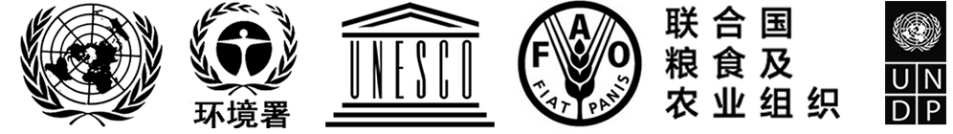 BESIPBES/8/9IPBES/8/9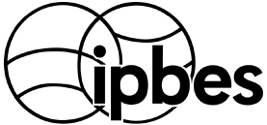 生物多样性和生态系统服务政府间科学与政策平台Distr.: General 
18 March 2021ChineseOriginal: EnglishDistr.: General 
18 March 2021ChineseOriginal: English 时间第0天第1天第2天第2天第3天第3天第4天第4天第5天第5天第6天第6天第7天上午8时至10时区域磋商/利益攸关方磋商区域磋商区域磋商区域磋商区域磋商区域磋商区域磋商区域磋商区域磋商区域磋商区域磋商区域磋商区域磋商上午10时至10时30分区域磋商/利益攸关方磋商全体会议项目1、2、3、4和5第一工作组项目7(a)可持续利用评估第二工作组项目8工作队全体会议全体会议第一工作组项目7 (b)价值评估第二
工作组项目10工作方案请求第一
工作组项目7 (b)价值评估第二
工作组项目7 (d)项目9第二
工作组项目7 (c)范围界定联络小组项目6预算全体会议上午10时30分至11时区域磋商/利益攸关方磋商全体会议项目1、2、3、4和5第一工作组项目7(a)可持续利用评估第二工作组项目8工作队全体会议全体会议第一工作组项目7 (b)价值评估第二
工作组项目10工作方案请求第一
工作组项目7 (b)价值评估第二
工作组项目7 (d)项目9第二
工作组项目7 (c)范围界定联络小组项目6预算全体会议上午11时至11时30分区域磋商/利益攸关方磋商全体会议项目1、2、3、4和5第一工作组项目7(a)可持续利用评估第二工作组项目8工作队全体会议全体会议第一工作组项目7 (b)价值评估第二
工作组项目10工作方案请求第一
工作组项目7 (b)价值评估第二
工作组项目7 (d)项目9第二
工作组项目7 (c)范围界定联络小组项目6预算全体会议上午11时30分至中午12时区域磋商/利益攸关方磋商全体会议项目1、2、3、4和5第一工作组项目7(a)可持续利用评估第二工作组项目8工作队第一工作组项目7(a)可持续利用评估第一工作组项目7(a)可持续利用评估第一工作组项目7 (b)价值评估第二
工作组项目10工作方案请求第一
工作组项目7 (b)价值评估第二
工作组项目7 (d)项目9第二
工作组项目7 (c)范围界定联络小组项目6预算全体会议中午12时至12时30分区域磋商/利益攸关方磋商全体会议项目1、2、3、4和5第一工作组项目7(a)可持续利用评估第二工作组项目8工作队第一工作组项目7(a)可持续利用评估第一工作组项目7(a)可持续利用评估第一工作组项目7 (b)价值评估第二
工作组项目10工作方案请求第一
工作组项目7 (b)价值评估第二
工作组项目7 (d)项目9第二
工作组项目7 (c)范围界定联络小组项目6预算全体会议下午12时30分至1时区域磋商/利益攸关方磋商全体会议项目1、2、3、4和5第一工作组项目7(a)可持续利用评估第二工作组项目8工作队第一工作组项目7(a)可持续利用评估第一工作组项目7(a)可持续利用评估第一工作组项目7 (b)价值评估第二
工作组项目10工作方案请求第一
工作组项目7 (b)价值评估第二
工作组项目7 (d)项目9第二
工作组项目7 (c)范围界定联络小组项目6预算全体会议下午1时至1时30分区域磋商/利益攸关方磋商下午1时30分至2时区域磋商/利益攸关方磋商联络小组项目6预算联络小组项目6预算联络小组项目6预算联络小组项目6预算联络小组项目6预算联络小组项目6预算下午2时至2时30分区域磋商/利益攸关方磋商联络小组项目6预算联络小组项目6预算联络小组项目6预算联络小组项目6预算联络小组项目6预算联络小组项目6预算下午2时30分至3时区域磋商/利益攸关方磋商联络小组项目6预算联络小组项目6预算联络小组项目6预算联络小组项目6预算联络小组项目6预算联络小组项目6预算下午3时至3时30分区域磋商/利益攸关方磋商全体会议项目6至11第一工作组项目7(a)可持续利用评估第二工作组项目8工作队第一
工作组项目7(a)可持续利用评估第二
工作组项目
7 (c)范围
界定第一工作组项目7 (b)价值评估第二
工作组项目7 (c)范围界定全体会议全体会议第二
工作组未审议
项目联络小组项目6预算全体会议项目2(c)、12和13下午3时30分至4时区域磋商/利益攸关方磋商全体会议项目6至11第一工作组项目7(a)可持续利用评估第二工作组项目8工作队第一
工作组项目7(a)可持续利用评估第二
工作组项目
7 (c)范围
界定第一工作组项目7 (b)价值评估第二
工作组项目7 (c)范围界定全体会议全体会议第二
工作组未审议
项目联络小组项目6预算全体会议项目2(c)、12和13下午4时至4时30分区域磋商/利益攸关方磋商全体会议项目6至11第一工作组项目7(a)可持续利用评估第二工作组项目8工作队第一
工作组项目7(a)可持续利用评估第二
工作组项目
7 (c)范围
界定第一工作组项目7 (b)价值评估第二
工作组项目7 (c)范围界定全体会议全体会议第二
工作组未审议
项目联络小组项目6预算全体会议项目2(c)、12和13下午4时30分至5时区域磋商/利益攸关方磋商第一工作组项目7(a)可持续利用评估第一工作组项目7(a)可持续利用评估第二工作组项目8工作队第一
工作组项目7(a)可持续利用评估第二
工作组项目
7 (c)范围
界定第一工作组项目7 (b)价值评估第二
工作组项目7 (c)范围界定第一工作组项目7 (b)价值评估第一工作组项目7 (b)价值评估第二
工作组未审议
项目联络小组项目6预算全体会议项目2(c)、12和13下午5时至5时30分区域磋商/利益攸关方磋商第一工作组项目7(a)可持续利用评估第一工作组项目7(a)可持续利用评估第二工作组项目8工作队第一
工作组项目7(a)可持续利用评估第二
工作组项目
7 (c)范围
界定第一工作组项目7 (b)价值评估第二
工作组项目7 (c)范围界定第一工作组项目7 (b)价值评估第一工作组项目7 (b)价值评估第二
工作组未审议
项目联络小组项目6预算全体会议项目2(c)、12和13下午5时30分至6时第一工作组项目7(a)可持续利用评估第一工作组项目7(a)可持续利用评估第二工作组项目8工作队第一
工作组项目7(a)可持续利用评估第二
工作组项目
7 (c)范围
界定第一工作组项目7 (b)价值评估第二
工作组项目7 (c)范围界定第一工作组项目7 (b)价值评估第一工作组项目7 (b)价值评估第二
工作组未审议
项目联络小组项目6预算全体会议项目2(c)、12和13下午6时至6时30分开幕式下午6时30分至晚上7时开幕式晚上7时至7时30分开幕式晚上7时30分至8时开幕式（待定项目）（待定项目）第一工作组项目7 (b)价值评估第一工作组项目7 (b)价值评估（待定项目）（待定项目）（文件编写）（文件编写）晚上8时至8时30分开幕式（待定项目）（待定项目）第一工作组项目7 (b)价值评估第一工作组项目7 (b)价值评估（待定项目）（待定项目）（文件编写）（文件编写）晚上8时30分至9时开幕式（待定项目）（待定项目）第一工作组项目7 (b)价值评估第一工作组项目7 (b)价值评估（待定项目）（待定项目）（文件编写）（文件编写）晚上9时至9时30分（待定项目）（待定项目）第一工作组项目7 (b)价值评估第一工作组项目7 (b)价值评估（待定项目）（待定项目）（文件编写）（文件编写）晚上9时30分至10时（待定项目）（待定项目）第一工作组项目7 (b)价值评估第一工作组项目7 (b)价值评估（待定项目）（待定项目）（文件编写）（文件编写）晚上10时至10时30分（待定项目）（待定项目）第一工作组项目7 (b)价值评估第一工作组项目7 (b)价值评估（待定项目）（待定项目）（文件编写）（文件编写） 时间第0天第1天第2天第2天第3天第3天第4天第4天第5天第5天第6天上午8时至10时区域磋商/利益攸关方磋商区域磋商区域磋商区域磋商区域磋商区域磋商区域磋商区域磋商区域磋商区域磋商区域磋商上午10时至10时30分区域磋商/利益攸关方磋商全体会议项目1、2、3、4和5第一工作组项目7(a)外来入侵物种评估第二工作组项目8工作队全体会议全体会议第一工作组项目7(a)外来入侵物种评估第二工作组项目8工作队第二工作组项目9改善成效联络小组项目6预算全体会议上午10时30分至11时区域磋商/利益攸关方磋商全体会议项目1、2、3、4和5第一工作组项目7(a)外来入侵物种评估第二工作组项目8工作队全体会议全体会议第一工作组项目7(a)外来入侵物种评估第二工作组项目8工作队第二工作组项目9改善成效联络小组项目6预算全体会议上午11时至11时30分区域磋商/利益攸关方磋商全体会议项目1、2、3、4和5第一工作组项目7(a)外来入侵物种评估第二工作组项目8工作队全体会议全体会议第一工作组项目7(a)外来入侵物种评估第二工作组项目8工作队第二工作组项目9改善成效联络小组项目6预算全体会议 上午11时30分至中午12时区域磋商/利益攸关方磋商全体会议项目1、2、3、4和5第一工作组项目7(a)外来入侵物种评估第二工作组项目8工作队第一工作组项目7(a)外来入侵物种评估第一工作组项目7(a)外来入侵物种评估第一工作组项目7(a)外来入侵物种评估第二工作组项目8工作队第二工作组项目9改善成效联络小组项目6预算全体会议中午12时至12时30分区域磋商/利益攸关方磋商全体会议项目1、2、3、4和5第一工作组项目7(a)外来入侵物种评估第二工作组项目8工作队第一工作组项目7(a)外来入侵物种评估第一工作组项目7(a)外来入侵物种评估第一工作组项目7(a)外来入侵物种评估第二工作组项目8工作队第二工作组项目9改善成效联络小组项目6预算全体会议下午12时30分至1时区域磋商/利益攸关方磋商全体会议项目1、2、3、4和5第一工作组项目7(a)外来入侵物种评估第二工作组项目8工作队第一工作组项目7(a)外来入侵物种评估第一工作组项目7(a)外来入侵物种评估第一工作组项目7(a)外来入侵物种评估第二工作组项目8工作队第二工作组项目9改善成效联络小组项目6预算全体会议下午1时至1时30分区域磋商/利益攸关方磋商下午1时30分至2时区域磋商/利益攸关方磋商联络小组项目6预算联络小组项目6预算联络小组项目6预算联络小组项目6预算联络小组项目6预算联络小组项目6预算下午2时至2时30分区域磋商/利益攸关方磋商联络小组项目6预算联络小组项目6预算联络小组项目6预算联络小组项目6预算联络小组项目6预算联络小组项目6预算下午2时30分至3时区域磋商/利益攸关方磋商联络小组项目6预算联络小组项目6预算联络小组项目6预算联络小组项目6预算联络小组项目6预算联络小组项目6预算下午3时至3时30分区域磋商/利益攸关方磋商全体会议项目6至11第一工作组项目7(a)外来入侵物种评估第二工作组项目10工作方案请求第一工作组项目7(a)外来入侵物种评估第二工作组项目10工作方案请求第一工作组项目7(a)外来入侵物种评估第二工作组项目7 (b)气候变化第二工作组项目10工作方案请求联络小组项目6预算全体会议项目2(c)、12和13下午3时30分至4时区域磋商/利益攸关方磋商全体会议项目6至11第一工作组项目7(a)外来入侵物种评估第二工作组项目10工作方案请求第一工作组项目7(a)外来入侵物种评估第二工作组项目10工作方案请求第一工作组项目7(a)外来入侵物种评估第二工作组项目7 (b)气候变化第二工作组项目10工作方案请求联络小组项目6预算全体会议项目2(c)、12和13下午4时至4时30分区域磋商/利益攸关方磋商全体会议项目6至11第一工作组项目7(a)外来入侵物种评估第二工作组项目10工作方案请求第一工作组项目7(a)外来入侵物种评估第二工作组项目10工作方案请求第一工作组项目7(a)外来入侵物种评估第二工作组项目7 (b)气候变化第二工作组项目10工作方案请求联络小组项目6预算全体会议项目2(c)、12和13下午4时30分至5时区域磋商/利益攸关方磋商第一工作组项目7(a)外来入侵物种评估第一工作组项目7(a)外来入侵物种评估第二工作组项目10工作方案请求第一工作组项目7(a)外来入侵物种评估第二工作组项目10工作方案请求第一工作组项目7(a)外来入侵物种评估第二工作组项目7 (b)气候变化第二工作组项目10工作方案请求联络小组项目6预算全体会议项目2(c)、12和13下午5时至5时30分区域磋商/利益攸关方磋商第一工作组项目7(a)外来入侵物种评估第一工作组项目7(a)外来入侵物种评估第二工作组项目10工作方案请求第一工作组项目7(a)外来入侵物种评估第二工作组项目10工作方案请求第一工作组项目7(a)外来入侵物种评估第二工作组项目7 (b)气候变化第二工作组项目10工作方案请求联络小组项目6预算全体会议项目2(c)、12和13下午5时30分至6时第一工作组项目7(a)外来入侵物种评估第一工作组项目7(a)外来入侵物种评估第二工作组项目10工作方案请求第一工作组项目7(a)外来入侵物种评估第二工作组项目10工作方案请求第一工作组项目7(a)外来入侵物种评估第二工作组项目7 (b)气候变化第二工作组项目10工作方案请求联络小组项目6预算全体会议项目2(c)、12和13下午6时至6时30分开幕式下午6时30分至晚上7时开幕式晚上7时至7时30分开幕式晚上7时30分至8时开幕式（待定项目）（待定项目）（待定项目）（待定项目）（文件编写）（文件编写）晚上8时至8时30分开幕式（待定项目）（待定项目）（待定项目）（待定项目）（文件编写）（文件编写）晚上8时30分至9时开幕式（待定项目）（待定项目）（待定项目）（待定项目）（文件编写）（文件编写）晚上9时至9时30分（待定项目）（待定项目）（待定项目）（待定项目）（文件编写）（文件编写）晚上9时30分至10时（待定项目）（待定项目）（待定项目）（待定项目）（文件编写）（文件编写）晚上10时至10时30分（待定项目）（待定项目）（待定项目）（待定项目）（文件编写）（文件编写）